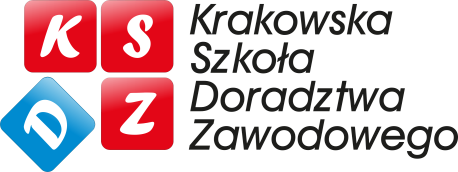 Krakowska Szkoła Doradztwa Zawodowego – nowy program  dla szkół  podstawowych prowadzonych przez Gminę Miejską Kraków.W ramach realizacji kolejnych zadań statutowych Krakowskiej Szkoły Doradztwa Zawodowego zapraszamy nauczycieli, pedagogów szkolnych lub doradców zawodowych  zajmujących się problematyką doradztwa zawodowego w szkołach podstawowych na spotkanie, które będzie poświęcone przygotowanemu programowi modułowemu pt. „PK czyli początek kariery".Przedstawiciele szkół podstawowych otrzymają płytę CD z programem.Spotkanie odbędzie się w wtorek 13 czerwca 2017 roku  o godz. 10.00 w Sali konferencyjnej Politechniki Krakowskiej „KOTŁOWNIA” ul. Warszawska 24. Ze względów organizacyjnych prosimy o potwierdzenie udziału do 08.06.2017 roku. Sekretariat CPiP PK tel. 12/628-25-18, e-mail: cpip@pk.edu.plmgr Elwira Zadęckadr Marian Piekarski